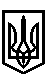 ТРОСТЯНЕЦЬКА СІЛЬСЬКА РАДАСТРИЙСЬКОГО РАЙОНУ ЛЬВІВСЬКОЇ ОБЛАСТІХІІІ сесія VІІІ скликанняР І Ш Е Н Н Я                 2021 року                                с. Тростянець			                      ПРОЄКТПро затвердження проєкту землеустрою щодо відведення земельної ділянки для будівництва та обслуговування житлового будинку, господарських будівель і споруд та передачу її у власність Івах С.В. в с. Мала Воля  Розглянувши заяву Івах С.В. про затвердження проєкту землеустрою щодо відведення земельної ділянки для будівництва та обслуговування житлового будинку, господарських будівель та споруд в с. Мала Воля та передачу її у власність,  враховуючи висновок постійної комісії сільської ради з питань земельних відносин, будівництва, архітектури, просторового планування, природних ресурсів та екології, відповідно до статей 12, 81, 118, 121, 122, 186  Земельного Кодексу України,  пункту 34 частини першої статті 26 Закону України «Про місцеве самоврядування в Україні»,  сільська радав и р і ш и л а: 1.Затвердити проєкт землеустрою щодо відведення Івах Степанії Василівні земельної ділянки ІКН 4623087600:05:001:0119 площею 0,14 га для  будівництва та обслуговування житлового будинку, господарських будівель та споруд в с. Мала Воля, вулиця І.Франка,11. 2. Передати безоплатно у приватну власність Івах Степанії Василівні земельної ділянки ІКН 4623087600:05:001:0119 площею 0,14 га для  будівництва та обслуговування житлового будинку, господарських будівель та споруд в с. Мала Воля, вулиця І.Франка,11. 3. Контроль за виконанням рішення покласти на постійну комісію з питань земельних відносин, будівництва, архітектури, просторового планування, природних ресурсів та екології  (голова комісії І. Соснило).Сільський голова                                                          	                       	 Михайло ЦИХУЛЯК